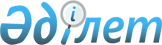 Об утверждении государственного образовательного заказа на дошкольное воспитание и обучение, размеров подушевого финансирования и родительской платы в 2013 году
					
			Утративший силу
			
			
		
					Постановление акимата Шалкарского района Актюбинской области от 22 августа 2013 года № 190. Зарегистрировано Департаментом юстиции Актюбинской области 4 сентября 2013 года № 3643. Утратило силу постановлением Шалкарского районного акимата Актюбинской области от 28 декабря 2013 года № 308      Сноска. Утратило силу постановлением Шалкарского районного акимата Актюбинской области от 28.12.2013 № 308.

      В соответствии с подпунктом 19) пункта 1 статьи 31 Закона Республики Казахстан от 23 января 2001 года «О местном государственном управлении и самоуправлении в Республике Казахстан», подпунктом 8-1 пункта 4 статьи 6 Закона Республики Казахстан от 27 июля 2007 года «Об образовании», Постановлением Правительства Республики Казахстан от 28 мая 2010 года «Об утверждении программы по обеспечению детей дошкольным воспитанием и обучением «Балапан» на 2010-2014 годы» акимат Шалкарского района ПОСТАНОВЛЯЕТ:



      1. Утвердить государственный образовательный заказ на дошкольное воспитание и обучение, размер подушевого финансирования и родительской платы в 2013 году согласно приложениям 1, 2, 3 к настоящему постановлению.



      2. Акимам города Шалкар и сельских округов обеспечить принятие соответствующих мер, вытекающих из настоящего постановления.



      3. Контроль за исполнением настоящего постановления возложить на заместителя акима района Карашолакову Д.



      4. Настоящее постановление вводится в действие по истечении десяти календарных дней после его первого официального опубликования.      Временно исполняющий

      обязанности акима района                    Копенов С.

Приложение 1

к постановлению акимата Шалкарского

района от 22 августа 2013 года № 190 Государственный образовательный заказ на дошкольное

воспитание и обучение в 2013 году

Приложение 2

к постановлению акимата Шалкарского

района от 22 августа 2013 года № 190 Размер подушевого финансирования в месяц в 2013 году

Приложение 3

к постановлению акимата Шалкарского

района от 22 августа 2013 года № 190 Размер родительской платы на 1 воспитанника в день

в 2013 годуПримечание: Размер родительской платы на одного воспитанника

в день не более 350 тенге.
					© 2012. РГП на ПХВ «Институт законодательства и правовой информации Республики Казахстан» Министерства юстиции Республики Казахстан
				№Наименование

районаКоличество детей размещаемых в

детских дошкольных организациях за

счет государственного

образовательного заказа (человек)1Шалкарский район140Итого140Средняя

стои

мость

расходов

на

одного

воспита

нника (в

тенге)Дошкольные организацииДошкольные организацииДошкольные организацииДошкольные организацииДошкольные организацииДошкольные организацииДошкольные организацииДошкольные организацииСредняя

стои

мость

расходов

на

одного

воспита

нника (в

тенге)Детские сады

(ясли-детские сады,

центры)Детские сады

(ясли-детские сады,

центры)Детские сады

(ясли-детские сады,

центры)Мини-центрыМини-центрыМини-центрыМини-центрыМини-центрыСредняя

стои

мость

расходов

на

одного

воспита

нника (в

тенге)Детские сады

(ясли-детские сады,

центры)Детские сады

(ясли-детские сады,

центры)Детские сады

(ясли-детские сады,

центры)с неполным

днем

пребывания

детейс неполным

днем

пребывания

детейс неполным

днем

пребывания

детейс полным

днем

пребывания

детейс полным

днем

пребывания

детейСредняя

стои

мость

расходов

на

одного

воспита

нника (в

тенге)с учетом коэффициента за проживание в зонах

экологического бедствия 1,5с учетом коэффициента за проживание в зонах

экологического бедствия 1,5с учетом коэффициента за проживание в зонах

экологического бедствия 1,5с учетом коэффициента за проживание в зонах

экологического бедствия 1,5с учетом коэффициента за проживание в зонах

экологического бедствия 1,5с учетом коэффициента за проживание в зонах

экологического бедствия 1,5с учетом коэффициента за проживание в зонах

экологического бедствия 1,5с учетом коэффициента за проживание в зонах

экологического бедствия 1,5Средняя

стои

мость

расходов

на

одного

воспита

нника (в

тенге)Город

ской

местно

стиСельской

местно

стиГород

ской

местно

стиГород

ской

местно

стиСель

ской

местно

стиГород

ской

мест

ностиГород

ской

мест

ностиСельской

местно

стиСредняя

стои

мость

расходов

на

одного

воспита

нника (в

тенге)2823733035770877089457161161611619474Размер

оплаты за

содержание

ребенка в

дошкольной

организации

(в тенге)Дошкольные организацииДошкольные организацииДошкольные организацииРазмер

оплаты за

содержание

ребенка в

дошкольной

организации

(в тенге)Детские сады (ясли-детские

сады, центры)Детские сады (ясли-детские

сады, центры)Дошкольные

мини-центры с

полным днем

пребывания

детейРазмер

оплаты за

содержание

ребенка в

дошкольной

организации

(в тенге)В организациях с длительностью пребыванияВ организациях с длительностью пребыванияДошкольные

мини-центры с

полным днем

пребывания

детейРазмер

оплаты за

содержание

ребенка в

дошкольной

организации

(в тенге)9-10, 5 часов12 часовДошкольные

мини-центры с

полным днем

пребывания

детейРазмер

оплаты за

содержание

ребенка в

дошкольной

организации

(в тенге)300350300